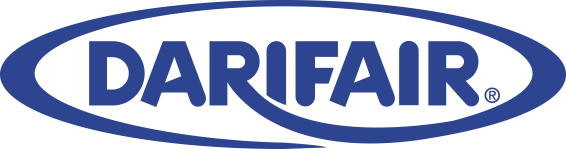 Darifair Foods, a premier food industry provider of high quality dairy and dairy alternative solutions has an exciting position open at the Corporate Headquarters in Jacksonville, Florida.POSITION TITLE: Food Scientist I – Research and Innovation Department   JOB DESCRIPTION AND PURPOSE:We are seeking a highly motivated individual to join the Darifair Foods Research and Innovation team.  This position remains engaged in various R&D projects related to product innovation and product development, and in multiple aspects from bench top to full scale production, ensuring that all key deliverables are met as defined by senior innovation and culinary development team. This is a junior level position.This position reports to the Vice President of Research & Innovation.REQUIRED EDUCATION AND EXPERIENCE:B.S. degree in food science or Culinary Nutrition preferred. Recent graduates or candidates without college education, but with relevant experience are encouraged to apply. REQUIRED SKILLS:Professional:Knowledge of food science, culinary arts and related fields.Understanding of the product development process.Basic knowledge of raw materials.Knowledge and understanding of labeling regulations.Understanding and knowledge of FDA and USDA regulations.Personal effectiveness: Highly motivated, critical thinker, goal oriented that easily adapts to change.Exceptional organizational skills and ability to manage multiple projects and assignments.Works proactively and adjusts to ever changing conditions with focus on delivering and driving results.Takes ownership and responsibility to assist the R&D process of the company.Does not fold under pressure.Ability to work in a fast faced and high performing environment.Creates and maintains positive and productive work relationships internally with other departments and externally with our manufacturing facilities and customers.Other:Ability to work under hot and humid conditions.Ability to lift up to 50 lbs.Ability to work standing for extended periods of time.Ability to work flexible hours.COMPENSATION: Income range should be appropriate as determined by experience, responsibilities and industry standards. Pay formula comprised of benefits including insurance, 401K, paid vacation and bonus opportunities. Qualified candidates need to submit their resumes via email to luism@darifair.com with “Food Scientist I position” on the subject line.